Сумська міська радаВиконавчий комітетРІШЕННЯЗ метою здійснення контролю за фінансово-господарською діяльністю, підвищення ефективності роботи підприємств комунальної власності територіальної громади міста Суми, відповідно до статей 75, 78 Господарського кодексу України, рішення виконавчого комітету Сумської міської ради від 28.09.2015 № 530 «Про затвердження порядку складання, затвердження та контролю виконання фінансових планів підприємств комунальної власності територіальної громади міста Суми», керуючись підпунктом 4 пункту «а» статті 27, частиною другою статті 52 Закону України «Про місцеве самоврядування в Україні», виконавчий комітет Сумської міської радиВИРІШИВ:1. Затвердити фінансовий план КП СМР «Електроавтотранс» на 2020 рік (додається).2. Директору КП СМР «Електроавтотранс» (Однорог В.Л.) звіт про виконання фінансового плану підприємства надавати відділу транспорту, зв’язку  та телекомунікаційних послуг Сумської міської ради в паперовому та електронному виді у терміни, визначені у рішенні виконавчого комітету Сумської міської ради від 28.09.2015 № 530 «Про затвердження порядку складання, затвердження та контролю виконання фінансових планів підприємств комунальної власності  територіальної громади міста Суми».3. Відповідальність  за   виконання   цього   рішення    покласти     на КП СМР «Електроавтотранс» (Однорог В.Л.)  і відділ транспорту, зв’язку  та телекомунікаційних послуг Сумської міської ради (Яковенко С.В.).4. Контроль за виконанням даного рішення покласти на заступника  міського голови згідно із розподілом обов’язків. Міський  голова							  О.М. ЛисенкоЯковенко С.В. 700-667	Розіслати: Журбі О.І., Яковенку С.В., Однорогу В.Л., Липовій С.А.                                    ЛИСТ     ПОГОДЖЕННЯдо проекту рішення виконавчого комітету Сумської міської ради«Про затвердження фінансового плану  КП СМР «Електроавтотранс»  на 2020 рік »  Начальника відділу транспорту, зв’язку та телекомунікаційних послуг	С.В.  Яковенко  Директор  КП  СМР «Електроавтотранс» 			 В.Л. ОднорогНачальник відділу протокольної роботи та контролю	     Л.В. МошаДиректор департаменту фінансів, економіки та  інвестицій                                                            С. А. ЛиповаЗаступник міського голови з питань діяльності виконавчих органів ради	О.І. ЖурбаНачальник правового управління	   О.В. ЧайченкоЗаступник міського голови, керуючий справами виконавчого комітету	  С.Я. ПакПроект рішення підготовлений з урахуванням вимог Закону України «Про доступ до публічної інформації» та Закону України «Про захист персональних даних».Начальник відділутранспорту, зв’язку та телекомунікаційних послуг	С.В. Яковенко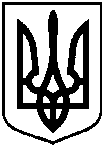                            Проект від                 2020              №    Про затвердження фінансового плану КП СМР «Електроавтотранс» на 2020 рік 